   Р Е Ш Е Н И ЯВЗЕТИ НА ДВАНАДЕСЕТОТО  ЗАСЕДАНИЕ  НА ОБЩИНСКИ СЪВЕТ –  КАРНОБАТ,   ПРОВЕДЕНО   НА    30 СЕПТЕМВРИ 2016  ГОДИНА 	ПО ПЪРВА ТОЧКА ОТ ДНЕВНИЯ РЕД: ДОКЛАДНА ЗАПИСКА от Георги Димитров  – Кмет на Община Карнобат, относно: Приемане на Наредба за изменение и допълнение на Наредба за местните данъци на територията на Община Карнобат.Р Е Ш Е Н И Е:182. Общински съвет-Карнобат на основание чл. 21, ал. 2 от Закона за местното самоуправление и местната администрация приема Наредба за изменение и допълнение на Наредба за местните данъци на територията на Община Карнобат, както следва:Наредба за изменение и допълнение на Наредба за местните данъци на територията на Община Карнобат§1. В чл. 2 от Наредбата се създава нова точка 7, буква „а“ със следното съдържание: „Данък върху таксиметров превоз на пътници“;§2. В Глава трета се създава нов Раздел шести/Раздел VІ/ със следното съдържание: Чл. 55, буква „г“ (1) Данъчно задължените лица, посочени в този раздел, се облагат с данък върху таксиметров превоз на пътници за извършваната от тях или от тяхно име дейност по таксиметров превоз на пътници.(2) За всички останали дейности данъчно задължените лица се облагат по реда на Закона за корпоративното подоходно облагане, съответно Закона за данъците върху доходите на физическите лица, с изключение на случаите по глава втора, раздел VI от Закона за местните данъци и такси. (3) Данъчно задължени лица по този раздел са превозвачите, притежаващи удостоверение за регистрация, издадено от изпълнителния директор на Изпълнителна агенция "Автомобилна администрация" и разрешение за извършване на таксиметров превоз на пътници, издадено от кмета на Община Карнобат по Закона за автомобилните превози.Чл. 55, буква „д“ (1) Данъкът върху таксиметров превоз на пътници е  в размер на 300 лева и се определя до 31 Октомври на предходната година.(2) Данъкът върху таксиметров превоз на пътници по ал. 1 се дължи от данъчно задължените лица за всеки отделен автомобил, за който е издадено разрешение за извършване на таксиметров превоз на пътници.(3) Когато общинският съвет не е определил размера на данъка върху таксиметров превоз на пътници за съответната година в срока по ал. 1, данъкът се събира на базата на действащия размер за предходната година.Чл. 55, буква „е“ (1) Преди получаване на издаденото разрешение по чл. 24, буква „а“, ал. 1 от Закона за автомобилните превози данъчно задължените лица подават данъчна декларация по образец за дължимия данък в общината, за територията на която е издадено разрешението за извършване на таксиметров превоз на пътници.(2) В декларацията по ал. 1 лицата посочват обстоятелствата, свързани с определянето на данъка. (3) Данъчно задължените лица подават данъчна декларация за всички промени в обстоятелствата, които имат значение за определянето на данъка, в 7-дневен срок от настъпването на съответното обстоятелство. (4) При прехвърляне на предприятието на едноличен търговец данъчна декларация се подава и от прехвърлителя и от приобретателя в 7-дневен срок от датата на вписване на прехвърлянето в търговския регистър в съответната община.Чл. 55, буква „ж“ Дължимият данък върху таксиметров превоз на пътници постъпва в приход на Община Карнобат.Чл. 55, буква „з“ (1) Когато разрешението за извършване на таксиметров превоз на пътници е издадено през течение на годината, дължимият данък за текущата година се определя по следната формула: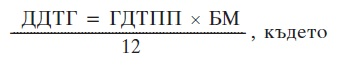 ДДТГ е дължимият данък върху таксиметров превоз на пътници за текущата година; ГДТПП е размерът на годишния данък върху таксиметров превоз на пътници по чл. 55, б. „д“, ал.1 от НаредбатаБМ е броят на месеците от текущата година, следващи месеца на издаване на разрешението за извършване на таксиметров превоз на пътници.(2) Когато действието на разрешението за извършване на таксиметров превоз на пътници бъде прекратено през течение на годината, от платения годишен данък се възстановява недължимо внесената част, определена по следната формула: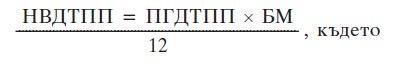 НВДТПП е недължимо внесената част от данъка върху таксиметров превоз на пътници за текущата година;ПГДТПП е платеният годишен данък върху таксиметров превоз на пътници за текущата година;БМ е броят на месеците от текущата година, следващи месеца на прекратяване на разрешението за извършване на таксиметров превоз на пътници.Чл. 55, буква „и“ Данъкът по чл. 55, буква „д“, ал. 1 се внася преди получаване на издаденото разрешение по чл. 24, б. „а“, ал. 1 от Закона за автомобилните превози.Чл. 55, буква „к“ Възстановяване на надвнесен данък по чл. 55, буква „з“, ал. 2 се извършва по писмено искане на данъчно задълженото лице по реда на Данъчно-осигурителния процесуален кодекс.Заключителни разпоредби§ 1. Настоящите промени влизат в сила от 01.01.2017 г.  Общински съвет-Карнобат упълномощава кмета на общината или упълномощени от него лица да отразят промените в нормативната уредба и да ги доведат до знанието на населението на територията на Община Карнобат.  	ПО ВТОРА ТОЧКА ОТ ДНЕВНИЯ РЕД: ДОКЛАДНА ЗАПИСКА от Георги Димитров  – Кмет на Община Карнобат, относно: ДАВАНЕ НА СЪГЛАСИЕ ОТ ОБЩИНСКИ СЪВЕТ ЗА  ИЗРАБОТВАНЕ НА ПУП-ПАРЦЕЛАРЕН ПЛАН ЗА   ОБЕКТ: „НОВ МАЧТОВ ТРАФОПОСТ В ИМОТ   В МЕСТНОСТТА   „ПАНДОРИКИ”,  ЗЕМЛИЩЕ НА С.ВЕНЕЦ, ОБЩИНА КАРНОБАТ  Р Е Ш Е Н И Е:       183. На основание чл.21, ал.1, т.11 от ЗМСМА във връзка с чл.124а, ал.1, т.5  и чл.124б, ал.7 от ЗУТ, общински съвет Карнобат: 	       1. РАЗРЕШАВА да се изработи проект  ПУП-Парцеларен план за  обект: „Нов мачтов трафопост в имот №  в местността  „Пандорики, землище на с.Венец, община Карнобат 	      2.ОДОБРЯВА ЗАДАНИЕТО съставено от Възложителя  	ПО ТРЕТА ТОЧКА ОТ ДНЕВНИЯ РЕД : 3.ДОКЛАДНА ЗАПИСКА от Маргарита Стаматова  – Председател на Общински съвет гр.Карнобат, относно:  Даване на съгласие за отпускане на наследствена пенсия по реда на чл. 82,  и чл.83  от  КСО.  Р Е Ш Е Н И Е:184. Общински съвет-Карнобат на основание чл. 21, ал. 1, т. 23 от Закона за местното самоуправление и местната администрация, чл. 7, ал. 4, т. 3 от Наредбата за пенсиите и осигурителния стаж, във връзка с чл. 92 от Кодекса за социално осигуряване дава съгласие за внасяне на предложение в Министерски съвет за отпускане на персонална пенсия по смисъла на чл. 92 от Кодекса за социално осигуряване на:Петър Миленов Гемеджиев - ЕГН 0943160508, с постоянен адрес гр.Карнобат ул.“Изгрев“ №12Фанка Миленова Гемеджиева - ЕГН 1148090453 с постоянен адрес гр.Карнобат ул.“Изгрев“ №12Румяна Миленова Гемеджиева – ЕГН 1344110538, с постоянен адрес гр.Карнобат ул.“Изгрев“ №12ПО  ЧЕТВЪРТА  ТОЧКА ОТ ДНЕВНИЯ РЕД – ДОКЛАДНА ЗАПИСКА от Георги Димитров  – Кмет на Община Карнобат, относно: Приемане на решение за даване на съгласие за участие на Община Карнобат в Учредителен комитет/УК/, за създаване на Организация за управление на туристически район/ОУТР/ на територията на Бургаски черноморски туристически район/БЧТР/, последният определен съгласно Заповед на Министъра на туризма № Т-РД-14-63/15.05.2015 г., обн. ДВ, бр. 56/24.07.2015 г., допълнена със Заповед № Т-РД-14-159/26.10.2015 г., обн. ДВ, бр. 94/14.12.2015 г. Р Е Ш Е Н И Я:185.І. Общински съвет-Карнобат на основание чл. 21, ал. 1, т. 15 и чл. 21, ал. 2 от Закона за местното самоуправление и местната администрация, във връзка с чл. 17 и следващите от Закона за туризма дава съгласие Община Карнобат да вземе участие в Учредителен комитет за създаване на Организация за управление на туристически район на територията на Бургаски черноморски туристически район.185.ІІ. Общински съвет-Карнобат на основание чл. 21, ал. 1, т. 15 от ЗМСМА определя Георги Иванов Димитров – Кмет на Община Карнобат, а в случай, че същият отсъства определя Стефка Генова Иванова – Заместник-кмет на Община Карнобат, за представител на общината в Учредителният комитет за създаване на Организация за управление на туристически район на територията на Бургаски черноморски туристически район.185.ІІІ. Общински съвет-Карнобат делегира правомощия на Кмета на Община Карнобат да предприеме необходимите фактически и законови действия в изпълнение на настоящите решения.